様式第3号(第5条関係)身体障害者診断書・意見書総括表　　　　　　　　　　　　　　　　　　　　　　　　　　　　　(　　　　　　　障害用)呼吸器の機能障害の状況及び所見氏名氏名　　年　　月　　日生(　)歳　　年　　月　　日生(　)歳男・女住所住所住所住所住所住所①障害名(部位を明記)①障害名(部位を明記)①障害名(部位を明記)①障害名(部位を明記)①障害名(部位を明記)①障害名(部位を明記)②原因となった疾病・外傷名原因となった疾病・外傷名原因となった疾病・外傷名交通・労災・その他の事故・戦傷・戦災疾病・先天性・その他(　　　　　　　)交通・労災・その他の事故・戦傷・戦災疾病・先天性・その他(　　　　　　　)③疾病・外傷発生年月日　　　　　　年　　月　　日・場所③疾病・外傷発生年月日　　　　　　年　　月　　日・場所③疾病・外傷発生年月日　　　　　　年　　月　　日・場所③疾病・外傷発生年月日　　　　　　年　　月　　日・場所③疾病・外傷発生年月日　　　　　　年　　月　　日・場所③疾病・外傷発生年月日　　　　　　年　　月　　日・場所④参考となる経過・現症(エックス線写真及び検査所見を含む｡)　　　　　　　　　　　　　　　　　障害固定又は障害確定(推定)　　　年　　月　　日④参考となる経過・現症(エックス線写真及び検査所見を含む｡)　　　　　　　　　　　　　　　　　障害固定又は障害確定(推定)　　　年　　月　　日④参考となる経過・現症(エックス線写真及び検査所見を含む｡)　　　　　　　　　　　　　　　　　障害固定又は障害確定(推定)　　　年　　月　　日④参考となる経過・現症(エックス線写真及び検査所見を含む｡)　　　　　　　　　　　　　　　　　障害固定又は障害確定(推定)　　　年　　月　　日④参考となる経過・現症(エックス線写真及び検査所見を含む｡)　　　　　　　　　　　　　　　　　障害固定又は障害確定(推定)　　　年　　月　　日④参考となる経過・現症(エックス線写真及び検査所見を含む｡)　　　　　　　　　　　　　　　　　障害固定又は障害確定(推定)　　　年　　月　　日⑤総合所見⑤総合所見⑤総合所見⑤総合所見⑤総合所見⑤総合所見⑥将来の再認定の必要性　・要(再認定を要する時期　　年　　月)　　・不要　再認定を「要」とした理由　1　治療等により改善の可能性あり　2　その他(　　　)⑥将来の再認定の必要性　・要(再認定を要する時期　　年　　月)　　・不要　再認定を「要」とした理由　1　治療等により改善の可能性あり　2　その他(　　　)⑥将来の再認定の必要性　・要(再認定を要する時期　　年　　月)　　・不要　再認定を「要」とした理由　1　治療等により改善の可能性あり　2　その他(　　　)⑥将来の再認定の必要性　・要(再認定を要する時期　　年　　月)　　・不要　再認定を「要」とした理由　1　治療等により改善の可能性あり　2　その他(　　　)⑥将来の再認定の必要性　・要(再認定を要する時期　　年　　月)　　・不要　再認定を「要」とした理由　1　治療等により改善の可能性あり　2　その他(　　　)⑥将来の再認定の必要性　・要(再認定を要する時期　　年　　月)　　・不要　再認定を「要」とした理由　1　治療等により改善の可能性あり　2　その他(　　　)⑦その他参考となる合併症状⑦その他参考となる合併症状⑦その他参考となる合併症状⑦その他参考となる合併症状⑦その他参考となる合併症状⑦その他参考となる合併症状　　上記のとおり診断します。併せて、以下の意見を付します　　　　年　　月　　日病院又は診療所の名称　　　　　　　　　　　　　　　　　　所在地　　　　　　　　　　　　　　　　　　　　　　　診療担当科名　　　　　科　医師氏名　　　　　　　　　　印　　上記のとおり診断します。併せて、以下の意見を付します　　　　年　　月　　日病院又は診療所の名称　　　　　　　　　　　　　　　　　　所在地　　　　　　　　　　　　　　　　　　　　　　　診療担当科名　　　　　科　医師氏名　　　　　　　　　　印　　上記のとおり診断します。併せて、以下の意見を付します　　　　年　　月　　日病院又は診療所の名称　　　　　　　　　　　　　　　　　　所在地　　　　　　　　　　　　　　　　　　　　　　　診療担当科名　　　　　科　医師氏名　　　　　　　　　　印　　上記のとおり診断します。併せて、以下の意見を付します　　　　年　　月　　日病院又は診療所の名称　　　　　　　　　　　　　　　　　　所在地　　　　　　　　　　　　　　　　　　　　　　　診療担当科名　　　　　科　医師氏名　　　　　　　　　　印　　上記のとおり診断します。併せて、以下の意見を付します　　　　年　　月　　日病院又は診療所の名称　　　　　　　　　　　　　　　　　　所在地　　　　　　　　　　　　　　　　　　　　　　　診療担当科名　　　　　科　医師氏名　　　　　　　　　　印　　上記のとおり診断します。併せて、以下の意見を付します　　　　年　　月　　日病院又は診療所の名称　　　　　　　　　　　　　　　　　　所在地　　　　　　　　　　　　　　　　　　　　　　　診療担当科名　　　　　科　医師氏名　　　　　　　　　　印　　身体障害者福祉法第15条第3項の意見(障害程度等級についても、参考意見を記入すること｡)　　　障害の程度は、身体障害者福祉法別表に掲げる障害に　　　　・該当する(　　　　級相当)　　　　・該当しない　　身体障害者福祉法第15条第3項の意見(障害程度等級についても、参考意見を記入すること｡)　　　障害の程度は、身体障害者福祉法別表に掲げる障害に　　　　・該当する(　　　　級相当)　　　　・該当しない　　身体障害者福祉法第15条第3項の意見(障害程度等級についても、参考意見を記入すること｡)　　　障害の程度は、身体障害者福祉法別表に掲げる障害に　　　　・該当する(　　　　級相当)　　　　・該当しない　　身体障害者福祉法第15条第3項の意見(障害程度等級についても、参考意見を記入すること｡)　　　障害の程度は、身体障害者福祉法別表に掲げる障害に　　　　・該当する(　　　　級相当)　　　　・該当しない　　身体障害者福祉法第15条第3項の意見(障害程度等級についても、参考意見を記入すること｡)　　　障害の程度は、身体障害者福祉法別表に掲げる障害に　　　　・該当する(　　　　級相当)　　　　・該当しない　　身体障害者福祉法第15条第3項の意見(障害程度等級についても、参考意見を記入すること｡)　　　障害の程度は、身体障害者福祉法別表に掲げる障害に　　　　・該当する(　　　　級相当)　　　　・該当しない　(注)　1　「障害名」欄には、現在起こっている障害(両眼失明、両耳ろう、右上下肢麻痺、心臓機能障害等)を、「原因となった疾病・外傷名」欄には、原因となった疾患等(角膜混濁、先天性難聴、脳卒中、僧帽弁膜狭等)を、それぞれ記入すること。　　　　2　障害区分や等級を決定するため、県又は県社会福祉審議会から改めて照会する場合がある。　(注)　1　「障害名」欄には、現在起こっている障害(両眼失明、両耳ろう、右上下肢麻痺、心臓機能障害等)を、「原因となった疾病・外傷名」欄には、原因となった疾患等(角膜混濁、先天性難聴、脳卒中、僧帽弁膜狭等)を、それぞれ記入すること。　　　　2　障害区分や等級を決定するため、県又は県社会福祉審議会から改めて照会する場合がある。　(注)　1　「障害名」欄には、現在起こっている障害(両眼失明、両耳ろう、右上下肢麻痺、心臓機能障害等)を、「原因となった疾病・外傷名」欄には、原因となった疾患等(角膜混濁、先天性難聴、脳卒中、僧帽弁膜狭等)を、それぞれ記入すること。　　　　2　障害区分や等級を決定するため、県又は県社会福祉審議会から改めて照会する場合がある。　(注)　1　「障害名」欄には、現在起こっている障害(両眼失明、両耳ろう、右上下肢麻痺、心臓機能障害等)を、「原因となった疾病・外傷名」欄には、原因となった疾患等(角膜混濁、先天性難聴、脳卒中、僧帽弁膜狭等)を、それぞれ記入すること。　　　　2　障害区分や等級を決定するため、県又は県社会福祉審議会から改めて照会する場合がある。　(注)　1　「障害名」欄には、現在起こっている障害(両眼失明、両耳ろう、右上下肢麻痺、心臓機能障害等)を、「原因となった疾病・外傷名」欄には、原因となった疾患等(角膜混濁、先天性難聴、脳卒中、僧帽弁膜狭等)を、それぞれ記入すること。　　　　2　障害区分や等級を決定するため、県又は県社会福祉審議会から改めて照会する場合がある。　(注)　1　「障害名」欄には、現在起こっている障害(両眼失明、両耳ろう、右上下肢麻痺、心臓機能障害等)を、「原因となった疾病・外傷名」欄には、原因となった疾患等(角膜混濁、先天性難聴、脳卒中、僧帽弁膜狭等)を、それぞれ記入すること。　　　　2　障害区分や等級を決定するため、県又は県社会福祉審議会から改めて照会する場合がある。　1　身体計測　　　身長　　　　　　㎝　　体重　　　　　　㎏　2　活動能力の程度　　ア　階段を人並みの速さで登れないが、ゆっくりなら登れる。　　イ　階段をゆっくりでも登れないが、途中休みながらなら登れる。　　ウ　人並みの速さで歩くと息苦しくなるが、ゆっくりなら歩ける。　　エ　ゆっくりでも少し歩くと息切れがする。　　オ　息苦しくて身の回りのこともできない。　3　胸部エックス線写真所見(　　年　　月　　日)　　ア　胸膜癒着(有〔軽度・中等度・高度〕・無)　　イ　気　　　　化(有〔軽度・中等度・高度〕・無)　　ウ　繊維化(有〔軽度・中等度・高度〕・無)　　エ　不透明肺(有〔軽度・中等度・高度〕・無)　　オ　胸郭変形(有〔軽度・中等度・高度〕・無)　　カ　心・縦隔の変形(有〔軽度・中等度・高度〕・無)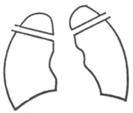 　4　換気機能(　　年　　月　　日)　　ア　予測肺活量　　　　　　　　ml　　イ　1秒量　　　　　　　　ml　　ウ　予測肺活量1秒率　　　　　％(＝×100)　　　(ア・ウについては、次のノモグラムを使用すること｡)　5　動脈血ガス(　　年　　月　　日)　1　身体計測　　　身長　　　　　　㎝　　体重　　　　　　㎏　2　活動能力の程度　　ア　階段を人並みの速さで登れないが、ゆっくりなら登れる。　　イ　階段をゆっくりでも登れないが、途中休みながらなら登れる。　　ウ　人並みの速さで歩くと息苦しくなるが、ゆっくりなら歩ける。　　エ　ゆっくりでも少し歩くと息切れがする。　　オ　息苦しくて身の回りのこともできない。　3　胸部エックス線写真所見(　　年　　月　　日)　　ア　胸膜癒着(有〔軽度・中等度・高度〕・無)　　イ　気　　　　化(有〔軽度・中等度・高度〕・無)　　ウ　繊維化(有〔軽度・中等度・高度〕・無)　　エ　不透明肺(有〔軽度・中等度・高度〕・無)　　オ　胸郭変形(有〔軽度・中等度・高度〕・無)　　カ　心・縦隔の変形(有〔軽度・中等度・高度〕・無)　4　換気機能(　　年　　月　　日)　　ア　予測肺活量　　　　　　　　ml　　イ　1秒量　　　　　　　　ml　　ウ　予測肺活量1秒率　　　　　％(＝×100)　　　(ア・ウについては、次のノモグラムを使用すること｡)　5　動脈血ガス(　　年　　月　　日)　1　身体計測　　　身長　　　　　　㎝　　体重　　　　　　㎏　2　活動能力の程度　　ア　階段を人並みの速さで登れないが、ゆっくりなら登れる。　　イ　階段をゆっくりでも登れないが、途中休みながらなら登れる。　　ウ　人並みの速さで歩くと息苦しくなるが、ゆっくりなら歩ける。　　エ　ゆっくりでも少し歩くと息切れがする。　　オ　息苦しくて身の回りのこともできない。　3　胸部エックス線写真所見(　　年　　月　　日)　　ア　胸膜癒着(有〔軽度・中等度・高度〕・無)　　イ　気　　　　化(有〔軽度・中等度・高度〕・無)　　ウ　繊維化(有〔軽度・中等度・高度〕・無)　　エ　不透明肺(有〔軽度・中等度・高度〕・無)　　オ　胸郭変形(有〔軽度・中等度・高度〕・無)　　カ　心・縦隔の変形(有〔軽度・中等度・高度〕・無)　4　換気機能(　　年　　月　　日)　　ア　予測肺活量　　　　　　　　ml　　イ　1秒量　　　　　　　　ml　　ウ　予測肺活量1秒率　　　　　％(＝×100)　　　(ア・ウについては、次のノモグラムを使用すること｡)　5　動脈血ガス(　　年　　月　　日)　1　身体計測　　　身長　　　　　　㎝　　体重　　　　　　㎏　2　活動能力の程度　　ア　階段を人並みの速さで登れないが、ゆっくりなら登れる。　　イ　階段をゆっくりでも登れないが、途中休みながらなら登れる。　　ウ　人並みの速さで歩くと息苦しくなるが、ゆっくりなら歩ける。　　エ　ゆっくりでも少し歩くと息切れがする。　　オ　息苦しくて身の回りのこともできない。　3　胸部エックス線写真所見(　　年　　月　　日)　　ア　胸膜癒着(有〔軽度・中等度・高度〕・無)　　イ　気　　　　化(有〔軽度・中等度・高度〕・無)　　ウ　繊維化(有〔軽度・中等度・高度〕・無)　　エ　不透明肺(有〔軽度・中等度・高度〕・無)　　オ　胸郭変形(有〔軽度・中等度・高度〕・無)　　カ　心・縦隔の変形(有〔軽度・中等度・高度〕・無)　4　換気機能(　　年　　月　　日)　　ア　予測肺活量　　　　　　　　ml　　イ　1秒量　　　　　　　　ml　　ウ　予測肺活量1秒率　　　　　％(＝×100)　　　(ア・ウについては、次のノモグラムを使用すること｡)　5　動脈血ガス(　　年　　月　　日)　1　身体計測　　　身長　　　　　　㎝　　体重　　　　　　㎏　2　活動能力の程度　　ア　階段を人並みの速さで登れないが、ゆっくりなら登れる。　　イ　階段をゆっくりでも登れないが、途中休みながらなら登れる。　　ウ　人並みの速さで歩くと息苦しくなるが、ゆっくりなら歩ける。　　エ　ゆっくりでも少し歩くと息切れがする。　　オ　息苦しくて身の回りのこともできない。　3　胸部エックス線写真所見(　　年　　月　　日)　　ア　胸膜癒着(有〔軽度・中等度・高度〕・無)　　イ　気　　　　化(有〔軽度・中等度・高度〕・無)　　ウ　繊維化(有〔軽度・中等度・高度〕・無)　　エ　不透明肺(有〔軽度・中等度・高度〕・無)　　オ　胸郭変形(有〔軽度・中等度・高度〕・無)　　カ　心・縦隔の変形(有〔軽度・中等度・高度〕・無)　4　換気機能(　　年　　月　　日)　　ア　予測肺活量　　　　　　　　ml　　イ　1秒量　　　　　　　　ml　　ウ　予測肺活量1秒率　　　　　％(＝×100)　　　(ア・ウについては、次のノモグラムを使用すること｡)　5　動脈血ガス(　　年　　月　　日)　1　身体計測　　　身長　　　　　　㎝　　体重　　　　　　㎏　2　活動能力の程度　　ア　階段を人並みの速さで登れないが、ゆっくりなら登れる。　　イ　階段をゆっくりでも登れないが、途中休みながらなら登れる。　　ウ　人並みの速さで歩くと息苦しくなるが、ゆっくりなら歩ける。　　エ　ゆっくりでも少し歩くと息切れがする。　　オ　息苦しくて身の回りのこともできない。　3　胸部エックス線写真所見(　　年　　月　　日)　　ア　胸膜癒着(有〔軽度・中等度・高度〕・無)　　イ　気　　　　化(有〔軽度・中等度・高度〕・無)　　ウ　繊維化(有〔軽度・中等度・高度〕・無)　　エ　不透明肺(有〔軽度・中等度・高度〕・無)　　オ　胸郭変形(有〔軽度・中等度・高度〕・無)　　カ　心・縦隔の変形(有〔軽度・中等度・高度〕・無)　4　換気機能(　　年　　月　　日)　　ア　予測肺活量　　　　　　　　ml　　イ　1秒量　　　　　　　　ml　　ウ　予測肺活量1秒率　　　　　％(＝×100)　　　(ア・ウについては、次のノモグラムを使用すること｡)　5　動脈血ガス(　　年　　月　　日)　1　身体計測　　　身長　　　　　　㎝　　体重　　　　　　㎏　2　活動能力の程度　　ア　階段を人並みの速さで登れないが、ゆっくりなら登れる。　　イ　階段をゆっくりでも登れないが、途中休みながらなら登れる。　　ウ　人並みの速さで歩くと息苦しくなるが、ゆっくりなら歩ける。　　エ　ゆっくりでも少し歩くと息切れがする。　　オ　息苦しくて身の回りのこともできない。　3　胸部エックス線写真所見(　　年　　月　　日)　　ア　胸膜癒着(有〔軽度・中等度・高度〕・無)　　イ　気　　　　化(有〔軽度・中等度・高度〕・無)　　ウ　繊維化(有〔軽度・中等度・高度〕・無)　　エ　不透明肺(有〔軽度・中等度・高度〕・無)　　オ　胸郭変形(有〔軽度・中等度・高度〕・無)　　カ　心・縦隔の変形(有〔軽度・中等度・高度〕・無)　4　換気機能(　　年　　月　　日)　　ア　予測肺活量　　　　　　　　ml　　イ　1秒量　　　　　　　　ml　　ウ　予測肺活量1秒率　　　　　％(＝×100)　　　(ア・ウについては、次のノモグラムを使用すること｡)　5　動脈血ガス(　　年　　月　　日)　1　身体計測　　　身長　　　　　　㎝　　体重　　　　　　㎏　2　活動能力の程度　　ア　階段を人並みの速さで登れないが、ゆっくりなら登れる。　　イ　階段をゆっくりでも登れないが、途中休みながらなら登れる。　　ウ　人並みの速さで歩くと息苦しくなるが、ゆっくりなら歩ける。　　エ　ゆっくりでも少し歩くと息切れがする。　　オ　息苦しくて身の回りのこともできない。　3　胸部エックス線写真所見(　　年　　月　　日)　　ア　胸膜癒着(有〔軽度・中等度・高度〕・無)　　イ　気　　　　化(有〔軽度・中等度・高度〕・無)　　ウ　繊維化(有〔軽度・中等度・高度〕・無)　　エ　不透明肺(有〔軽度・中等度・高度〕・無)　　オ　胸郭変形(有〔軽度・中等度・高度〕・無)　　カ　心・縦隔の変形(有〔軽度・中等度・高度〕・無)　4　換気機能(　　年　　月　　日)　　ア　予測肺活量　　　　　　　　ml　　イ　1秒量　　　　　　　　ml　　ウ　予測肺活量1秒率　　　　　％(＝×100)　　　(ア・ウについては、次のノモグラムを使用すること｡)　5　動脈血ガス(　　年　　月　　日)　1　身体計測　　　身長　　　　　　㎝　　体重　　　　　　㎏　2　活動能力の程度　　ア　階段を人並みの速さで登れないが、ゆっくりなら登れる。　　イ　階段をゆっくりでも登れないが、途中休みながらなら登れる。　　ウ　人並みの速さで歩くと息苦しくなるが、ゆっくりなら歩ける。　　エ　ゆっくりでも少し歩くと息切れがする。　　オ　息苦しくて身の回りのこともできない。　3　胸部エックス線写真所見(　　年　　月　　日)　　ア　胸膜癒着(有〔軽度・中等度・高度〕・無)　　イ　気　　　　化(有〔軽度・中等度・高度〕・無)　　ウ　繊維化(有〔軽度・中等度・高度〕・無)　　エ　不透明肺(有〔軽度・中等度・高度〕・無)　　オ　胸郭変形(有〔軽度・中等度・高度〕・無)　　カ　心・縦隔の変形(有〔軽度・中等度・高度〕・無)　4　換気機能(　　年　　月　　日)　　ア　予測肺活量　　　　　　　　ml　　イ　1秒量　　　　　　　　ml　　ウ　予測肺活量1秒率　　　　　％(＝×100)　　　(ア・ウについては、次のノモグラムを使用すること｡)　5　動脈血ガス(　　年　　月　　日)　1　身体計測　　　身長　　　　　　㎝　　体重　　　　　　㎏　2　活動能力の程度　　ア　階段を人並みの速さで登れないが、ゆっくりなら登れる。　　イ　階段をゆっくりでも登れないが、途中休みながらなら登れる。　　ウ　人並みの速さで歩くと息苦しくなるが、ゆっくりなら歩ける。　　エ　ゆっくりでも少し歩くと息切れがする。　　オ　息苦しくて身の回りのこともできない。　3　胸部エックス線写真所見(　　年　　月　　日)　　ア　胸膜癒着(有〔軽度・中等度・高度〕・無)　　イ　気　　　　化(有〔軽度・中等度・高度〕・無)　　ウ　繊維化(有〔軽度・中等度・高度〕・無)　　エ　不透明肺(有〔軽度・中等度・高度〕・無)　　オ　胸郭変形(有〔軽度・中等度・高度〕・無)　　カ　心・縦隔の変形(有〔軽度・中等度・高度〕・無)　4　換気機能(　　年　　月　　日)　　ア　予測肺活量　　　　　　　　ml　　イ　1秒量　　　　　　　　ml　　ウ　予測肺活量1秒率　　　　　％(＝×100)　　　(ア・ウについては、次のノモグラムを使用すること｡)　5　動脈血ガス(　　年　　月　　日)　1　身体計測　　　身長　　　　　　㎝　　体重　　　　　　㎏　2　活動能力の程度　　ア　階段を人並みの速さで登れないが、ゆっくりなら登れる。　　イ　階段をゆっくりでも登れないが、途中休みながらなら登れる。　　ウ　人並みの速さで歩くと息苦しくなるが、ゆっくりなら歩ける。　　エ　ゆっくりでも少し歩くと息切れがする。　　オ　息苦しくて身の回りのこともできない。　3　胸部エックス線写真所見(　　年　　月　　日)　　ア　胸膜癒着(有〔軽度・中等度・高度〕・無)　　イ　気　　　　化(有〔軽度・中等度・高度〕・無)　　ウ　繊維化(有〔軽度・中等度・高度〕・無)　　エ　不透明肺(有〔軽度・中等度・高度〕・無)　　オ　胸郭変形(有〔軽度・中等度・高度〕・無)　　カ　心・縦隔の変形(有〔軽度・中等度・高度〕・無)　4　換気機能(　　年　　月　　日)　　ア　予測肺活量　　　　　　　　ml　　イ　1秒量　　　　　　　　ml　　ウ　予測肺活量1秒率　　　　　％(＝×100)　　　(ア・ウについては、次のノモグラムを使用すること｡)　5　動脈血ガス(　　年　　月　　日)　1　身体計測　　　身長　　　　　　㎝　　体重　　　　　　㎏　2　活動能力の程度　　ア　階段を人並みの速さで登れないが、ゆっくりなら登れる。　　イ　階段をゆっくりでも登れないが、途中休みながらなら登れる。　　ウ　人並みの速さで歩くと息苦しくなるが、ゆっくりなら歩ける。　　エ　ゆっくりでも少し歩くと息切れがする。　　オ　息苦しくて身の回りのこともできない。　3　胸部エックス線写真所見(　　年　　月　　日)　　ア　胸膜癒着(有〔軽度・中等度・高度〕・無)　　イ　気　　　　化(有〔軽度・中等度・高度〕・無)　　ウ　繊維化(有〔軽度・中等度・高度〕・無)　　エ　不透明肺(有〔軽度・中等度・高度〕・無)　　オ　胸郭変形(有〔軽度・中等度・高度〕・無)　　カ　心・縦隔の変形(有〔軽度・中等度・高度〕・無)　4　換気機能(　　年　　月　　日)　　ア　予測肺活量　　　　　　　　ml　　イ　1秒量　　　　　　　　ml　　ウ　予測肺活量1秒率　　　　　％(＝×100)　　　(ア・ウについては、次のノモグラムを使用すること｡)　5　動脈血ガス(　　年　　月　　日)　1　身体計測　　　身長　　　　　　㎝　　体重　　　　　　㎏　2　活動能力の程度　　ア　階段を人並みの速さで登れないが、ゆっくりなら登れる。　　イ　階段をゆっくりでも登れないが、途中休みながらなら登れる。　　ウ　人並みの速さで歩くと息苦しくなるが、ゆっくりなら歩ける。　　エ　ゆっくりでも少し歩くと息切れがする。　　オ　息苦しくて身の回りのこともできない。　3　胸部エックス線写真所見(　　年　　月　　日)　　ア　胸膜癒着(有〔軽度・中等度・高度〕・無)　　イ　気　　　　化(有〔軽度・中等度・高度〕・無)　　ウ　繊維化(有〔軽度・中等度・高度〕・無)　　エ　不透明肺(有〔軽度・中等度・高度〕・無)　　オ　胸郭変形(有〔軽度・中等度・高度〕・無)　　カ　心・縦隔の変形(有〔軽度・中等度・高度〕・無)　4　換気機能(　　年　　月　　日)　　ア　予測肺活量　　　　　　　　ml　　イ　1秒量　　　　　　　　ml　　ウ　予測肺活量1秒率　　　　　％(＝×100)　　　(ア・ウについては、次のノモグラムを使用すること｡)　5　動脈血ガス(　　年　　月　　日)　1　身体計測　　　身長　　　　　　㎝　　体重　　　　　　㎏　2　活動能力の程度　　ア　階段を人並みの速さで登れないが、ゆっくりなら登れる。　　イ　階段をゆっくりでも登れないが、途中休みながらなら登れる。　　ウ　人並みの速さで歩くと息苦しくなるが、ゆっくりなら歩ける。　　エ　ゆっくりでも少し歩くと息切れがする。　　オ　息苦しくて身の回りのこともできない。　3　胸部エックス線写真所見(　　年　　月　　日)　　ア　胸膜癒着(有〔軽度・中等度・高度〕・無)　　イ　気　　　　化(有〔軽度・中等度・高度〕・無)　　ウ　繊維化(有〔軽度・中等度・高度〕・無)　　エ　不透明肺(有〔軽度・中等度・高度〕・無)　　オ　胸郭変形(有〔軽度・中等度・高度〕・無)　　カ　心・縦隔の変形(有〔軽度・中等度・高度〕・無)　4　換気機能(　　年　　月　　日)　　ア　予測肺活量　　　　　　　　ml　　イ　1秒量　　　　　　　　ml　　ウ　予測肺活量1秒率　　　　　％(＝×100)　　　(ア・ウについては、次のノモグラムを使用すること｡)　5　動脈血ガス(　　年　　月　　日)　1　身体計測　　　身長　　　　　　㎝　　体重　　　　　　㎏　2　活動能力の程度　　ア　階段を人並みの速さで登れないが、ゆっくりなら登れる。　　イ　階段をゆっくりでも登れないが、途中休みながらなら登れる。　　ウ　人並みの速さで歩くと息苦しくなるが、ゆっくりなら歩ける。　　エ　ゆっくりでも少し歩くと息切れがする。　　オ　息苦しくて身の回りのこともできない。　3　胸部エックス線写真所見(　　年　　月　　日)　　ア　胸膜癒着(有〔軽度・中等度・高度〕・無)　　イ　気　　　　化(有〔軽度・中等度・高度〕・無)　　ウ　繊維化(有〔軽度・中等度・高度〕・無)　　エ　不透明肺(有〔軽度・中等度・高度〕・無)　　オ　胸郭変形(有〔軽度・中等度・高度〕・無)　　カ　心・縦隔の変形(有〔軽度・中等度・高度〕・無)　4　換気機能(　　年　　月　　日)　　ア　予測肺活量　　　　　　　　ml　　イ　1秒量　　　　　　　　ml　　ウ　予測肺活量1秒率　　　　　％(＝×100)　　　(ア・ウについては、次のノモグラムを使用すること｡)　5　動脈血ガス(　　年　　月　　日)　1　身体計測　　　身長　　　　　　㎝　　体重　　　　　　㎏　2　活動能力の程度　　ア　階段を人並みの速さで登れないが、ゆっくりなら登れる。　　イ　階段をゆっくりでも登れないが、途中休みながらなら登れる。　　ウ　人並みの速さで歩くと息苦しくなるが、ゆっくりなら歩ける。　　エ　ゆっくりでも少し歩くと息切れがする。　　オ　息苦しくて身の回りのこともできない。　3　胸部エックス線写真所見(　　年　　月　　日)　　ア　胸膜癒着(有〔軽度・中等度・高度〕・無)　　イ　気　　　　化(有〔軽度・中等度・高度〕・無)　　ウ　繊維化(有〔軽度・中等度・高度〕・無)　　エ　不透明肺(有〔軽度・中等度・高度〕・無)　　オ　胸郭変形(有〔軽度・中等度・高度〕・無)　　カ　心・縦隔の変形(有〔軽度・中等度・高度〕・無)　4　換気機能(　　年　　月　　日)　　ア　予測肺活量　　　　　　　　ml　　イ　1秒量　　　　　　　　ml　　ウ　予測肺活量1秒率　　　　　％(＝×100)　　　(ア・ウについては、次のノモグラムを使用すること｡)　5　動脈血ガス(　　年　　月　　日)　1　身体計測　　　身長　　　　　　㎝　　体重　　　　　　㎏　2　活動能力の程度　　ア　階段を人並みの速さで登れないが、ゆっくりなら登れる。　　イ　階段をゆっくりでも登れないが、途中休みながらなら登れる。　　ウ　人並みの速さで歩くと息苦しくなるが、ゆっくりなら歩ける。　　エ　ゆっくりでも少し歩くと息切れがする。　　オ　息苦しくて身の回りのこともできない。　3　胸部エックス線写真所見(　　年　　月　　日)　　ア　胸膜癒着(有〔軽度・中等度・高度〕・無)　　イ　気　　　　化(有〔軽度・中等度・高度〕・無)　　ウ　繊維化(有〔軽度・中等度・高度〕・無)　　エ　不透明肺(有〔軽度・中等度・高度〕・無)　　オ　胸郭変形(有〔軽度・中等度・高度〕・無)　　カ　心・縦隔の変形(有〔軽度・中等度・高度〕・無)　4　換気機能(　　年　　月　　日)　　ア　予測肺活量　　　　　　　　ml　　イ　1秒量　　　　　　　　ml　　ウ　予測肺活量1秒率　　　　　％(＝×100)　　　(ア・ウについては、次のノモグラムを使用すること｡)　5　動脈血ガス(　　年　　月　　日)　1　身体計測　　　身長　　　　　　㎝　　体重　　　　　　㎏　2　活動能力の程度　　ア　階段を人並みの速さで登れないが、ゆっくりなら登れる。　　イ　階段をゆっくりでも登れないが、途中休みながらなら登れる。　　ウ　人並みの速さで歩くと息苦しくなるが、ゆっくりなら歩ける。　　エ　ゆっくりでも少し歩くと息切れがする。　　オ　息苦しくて身の回りのこともできない。　3　胸部エックス線写真所見(　　年　　月　　日)　　ア　胸膜癒着(有〔軽度・中等度・高度〕・無)　　イ　気　　　　化(有〔軽度・中等度・高度〕・無)　　ウ　繊維化(有〔軽度・中等度・高度〕・無)　　エ　不透明肺(有〔軽度・中等度・高度〕・無)　　オ　胸郭変形(有〔軽度・中等度・高度〕・無)　　カ　心・縦隔の変形(有〔軽度・中等度・高度〕・無)　4　換気機能(　　年　　月　　日)　　ア　予測肺活量　　　　　　　　ml　　イ　1秒量　　　　　　　　ml　　ウ　予測肺活量1秒率　　　　　％(＝×100)　　　(ア・ウについては、次のノモグラムを使用すること｡)　5　動脈血ガス(　　年　　月　　日)　1　身体計測　　　身長　　　　　　㎝　　体重　　　　　　㎏　2　活動能力の程度　　ア　階段を人並みの速さで登れないが、ゆっくりなら登れる。　　イ　階段をゆっくりでも登れないが、途中休みながらなら登れる。　　ウ　人並みの速さで歩くと息苦しくなるが、ゆっくりなら歩ける。　　エ　ゆっくりでも少し歩くと息切れがする。　　オ　息苦しくて身の回りのこともできない。　3　胸部エックス線写真所見(　　年　　月　　日)　　ア　胸膜癒着(有〔軽度・中等度・高度〕・無)　　イ　気　　　　化(有〔軽度・中等度・高度〕・無)　　ウ　繊維化(有〔軽度・中等度・高度〕・無)　　エ　不透明肺(有〔軽度・中等度・高度〕・無)　　オ　胸郭変形(有〔軽度・中等度・高度〕・無)　　カ　心・縦隔の変形(有〔軽度・中等度・高度〕・無)　4　換気機能(　　年　　月　　日)　　ア　予測肺活量　　　　　　　　ml　　イ　1秒量　　　　　　　　ml　　ウ　予測肺活量1秒率　　　　　％(＝×100)　　　(ア・ウについては、次のノモグラムを使用すること｡)　5　動脈血ガス(　　年　　月　　日)　　ア　O2分圧　・　　・　　・　TorrTorrTorrTorrTorrTorrTorrTorrTorr　　ア　O2分圧　・　　・　　・　TorrTorrTorrTorrTorrTorrTorrTorrTorr　　イ　CO2分圧　・　　・　　・　TorrTorrTorrTorrTorrTorrTorrTorrTorr　　イ　CO2分圧　・　　・　　・　TorrTorrTorrTorrTorrTorrTorrTorrTorr　　ウ　pH　・　　・　　・　　　ウ　pH　・　　・　　・　　　エ　採血から分析までに時間を要した場合　　エ　採血から分析までに時間を要した場合　　エ　採血から分析までに時間を要した場合　　エ　採血から分析までに時間を要した場合　　エ　採血から分析までに時間を要した場合　　エ　採血から分析までに時間を要した場合　　エ　採血から分析までに時間を要した場合　　エ　採血から分析までに時間を要した場合　　エ　採血から分析までに時間を要した場合　　エ　採血から分析までに時間を要した場合　　エ　採血から分析までに時間を要した場合時間　分　　エ　採血から分析までに時間を要した場合　　エ　採血から分析までに時間を要した場合　　エ　採血から分析までに時間を要した場合　　エ　採血から分析までに時間を要した場合　　エ　採血から分析までに時間を要した場合　　エ　採血から分析までに時間を要した場合　　エ　採血から分析までに時間を要した場合　　エ　採血から分析までに時間を要した場合　　エ　採血から分析までに時間を要した場合　　エ　採血から分析までに時間を要した場合　　エ　採血から分析までに時間を要した場合時間　分　　オ　耳血を用いた場合(　　　　　　　　　　　　　　　)　6　その他の臨床所見　　オ　耳血を用いた場合(　　　　　　　　　　　　　　　)　6　その他の臨床所見　　オ　耳血を用いた場合(　　　　　　　　　　　　　　　)　6　その他の臨床所見　　オ　耳血を用いた場合(　　　　　　　　　　　　　　　)　6　その他の臨床所見　　オ　耳血を用いた場合(　　　　　　　　　　　　　　　)　6　その他の臨床所見　　オ　耳血を用いた場合(　　　　　　　　　　　　　　　)　6　その他の臨床所見　　オ　耳血を用いた場合(　　　　　　　　　　　　　　　)　6　その他の臨床所見　　オ　耳血を用いた場合(　　　　　　　　　　　　　　　)　6　その他の臨床所見　　オ　耳血を用いた場合(　　　　　　　　　　　　　　　)　6　その他の臨床所見　　オ　耳血を用いた場合(　　　　　　　　　　　　　　　)　6　その他の臨床所見　　オ　耳血を用いた場合(　　　　　　　　　　　　　　　)　6　その他の臨床所見　　オ　耳血を用いた場合(　　　　　　　　　　　　　　　)　6　その他の臨床所見　　オ　耳血を用いた場合(　　　　　　　　　　　　　　　)　6　その他の臨床所見　　オ　耳血を用いた場合(　　　　　　　　　　　　　　　)　6　その他の臨床所見　　オ　耳血を用いた場合(　　　　　　　　　　　　　　　)　6　その他の臨床所見　　オ　耳血を用いた場合(　　　　　　　　　　　　　　　)　6　その他の臨床所見　　オ　耳血を用いた場合(　　　　　　　　　　　　　　　)　6　その他の臨床所見　　オ　耳血を用いた場合(　　　　　　　　　　　　　　　)　6　その他の臨床所見　　オ　耳血を用いた場合(　　　　　　　　　　　　　　　)　6　その他の臨床所見ノモグラム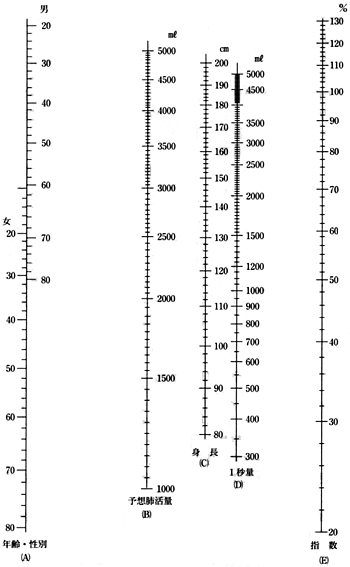 　(注)　1　(A)と(C)とから、(B)上にBaldwinの予測式による予測肺活量が得られ、(B)と(D)とから(E)上に予測肺活量に対する1秒率が得られる。　　　　2　(D)を1秒量の代わりに実測肺活量とすれば、(B)と(D)とから(E)上にパーセント肺活量が得られる。　　　　3　(B)に実測肺活量を代入すれば、(B)と(D)とから(E)上に通常の1秒率が得られる。　(注)　1　(A)と(C)とから、(B)上にBaldwinの予測式による予測肺活量が得られ、(B)と(D)とから(E)上に予測肺活量に対する1秒率が得られる。　　　　2　(D)を1秒量の代わりに実測肺活量とすれば、(B)と(D)とから(E)上にパーセント肺活量が得られる。　　　　3　(B)に実測肺活量を代入すれば、(B)と(D)とから(E)上に通常の1秒率が得られる。